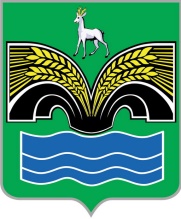 АДМИНИСТРАЦИЯСЕЛЬСКОГО ПОСЕЛЕНИЯ КРАСНЫЙ  ЯРМУНИЦИПАЛЬНОГО РАЙОНА  КРАСНОЯРСКИЙСАМАРСКОЙ ОБЛАСТИПОСТАНОВЛЕНИЕот «24» ноября 2023 года   № 172О создании комиссии по проведению открытого конкурса на право получения свидетельств об осуществлении перевозок по муниципальным маршрутам регулярных перевозок на территории сельского поселения Красный Яр муниципального района Красноярский  Самарской областиВ соответствии с Федеральным законом от 13.07.2015 № 220-ФЗ  «Об организации регулярных перевозок пассажиров и багажа автомобильным транспортом и городским наземным электрическим транспортом в Российской Федерации и о внесении изменений в отдельные законодательные акты Российской Федерации» и статьей 4 Закона Самарской области от 18.01.2016 № 14-ГД «Об организации регулярных перевозок пассажиров и багажа автомобильным транспортом и городским наземным электрическим транспортом на территории Самарской области, о внесении изменений в отдельные законодательные акты Самарской области и признании утратившими силу отдельных законодательных актов Самарской области», Уставом сельского поселения Красный Яр муниципального района Красноярский Самарской области, Администрация сельского поселения Красный Яр ПОСТАНОВЛЯЕТ:Создать комиссию по проведению открытого конкурса на право получения свидетельств об осуществлении перевозок по муниципальным маршрутам регулярных перевозок на территории сельского поселения Красный Яр муниципального района Красноярский Самарской области (далее – Конкурсная комиссия).Утвердить состав Конкурсной комиссии согласно приложению 1.Утвердить прилагаемое Положение о Конкурсной комиссии согласно приложению 2.Опубликовать настоящее постановление в газете «Планета Красный Яр» и разместить  на официальном сайте администрации сельского поселения Красный Яр в сети Интернет http://www.kryarposelenie.ru.Настоящее постановление вступает в силу со дня его официального опубликования.Глава сельского поселенияКрасный Яр муниципальногорайона КрасноярскийСамарской области                                                                            А.Г. БушовПриложение 1УТВЕРЖДЕНОпостановлением администрациисельского поселения  Красный Яр муниципального района Красноярский Самарской областиот  24.11.2023 г. №172Составкомиссии по проведению открытого конкурса на право получения свидетельств об осуществлении перевозок по муниципальным маршрутам регулярных перевозок на территории сельского поселения Красный Яр муниципального района Красноярский Самарской области (далее - конкурсная комиссия)Приложение 2УТВЕРЖДЕНОпостановлением администрациисельского поселения Красный Яр муниципального района Красноярский Самарской областиот  24.11.2023 г. №172
Положение о комиссии по проведению открытого конкурса на право получения свидетельств об осуществлении перевозок по муниципальным маршрутам регулярных перевозок на территории сельского поселения Красный Яр муниципального района Красноярский Самарской области (далее - конкурсная комиссия)1. Настоящее Положение определяет порядок деятельности конкурсной комиссии по проведению открытого конкурса на право осуществления перевозок по муниципальным маршрутам регулярных перевозок сельского поселения Красный Яр муниципального района Красноярский Самарской области.2. Конкурсная комиссия формируется в целях обеспечения проведения открытых конкурсов на право осуществления перевозок по муниципальному маршруту регулярных перевозок пассажиров и багажа автомобильным транспортом по нерегулируемым тарифам на территории сельского поселения Красный Яр муниципального района Красноярский Самарской области (далее - Конкурс).3. Деятельность конкурсной комиссии осуществляется в соответствии с Федеральным законом от 13.07.2015 № 220-ФЗ «Об организации регулярных перевозок пассажиров и багажа автомобильным транспортом и городским наземным электрическим транспортом в Российской Федерации и о внесении изменений в отдельные законодательные акты Российской Федерации», а также настоящим Положением.4. Создание, порядок работы, а также состав (изменение состава) конкурсной комиссии утверждаются постановлением администрации сельского поселения Красный Яр муниципального района Красноярский Самарской области.5. Решения конкурсной комиссии служат основанием для выдачи юридическим лицам, индивидуальным предпринимателям и участникам договора простого товарищества свидетельств об осуществлении перевозок по маршруту регулярных перевозок и карт маршрута регулярных перевозок.Конкурсная комиссия:осуществляет приём документов (заявок) на участие в Конкурсе и их регистрацию;осуществляет процедуру вскрытия конвертов с конкурсными заявками и их рассмотрение;принимает решение о допуске претендента к участию в Конкурсе и признании его участником Конкурса либо об отказе в допуске к участию в Конкурсе;направляет запросы в соответствующие органы и организации в целях проверки сведений, предоставленных участниками конкурса;ведёт проверку соответствия участников конкурса требованиям, установленным Федеральным законом от 13.07.2015 № 220-ФЗ «Об организации регулярных перевозок пассажиров и багажа автомобильным транспортом и городским наземным электрическим транспортом в Российской Федерации и о внесении изменений в отдельные законодательные акты Российской Федерации»;проводит Конкурс и оформляет его результаты;в случае необходимости создает рабочие группы для проведения оценки (экспертизы) поданных конкурсных заявок с правом привлечения экспертов и специалистов для их проведения;определяет победителя Конкурса, а также участников конкурса, занявших второе и последующие места;признает Конкурс несостоявшимся;осуществляет ведение протоколов вскрытия конвертов,  рассмотрения заявок на участие в открытом конкурсе и подведения итогов открытого конкурса;взаимодействует по вопросам своей компетенции с организатором Конкурса.6. Конкурсная комиссия состоит из председателя, заместителя председателя, секретаря конкурсной комиссии и членов конкурсной комиссии.7. Председатель конкурсной комиссии проводит заседания конкурсной комиссии, оглашает на конкурсной комиссии вопросы, рассматриваемые в рамках компетенции данного коллегиального органа, объявляет победителя Конкурса, а также осуществляет руководство конкурсной комиссией.8. На время отсутствия председателя конкурсной комиссии его обязанности исполняет заместитель председателя конкурсной комиссии.9. Члены конкурсной комиссии:- знакомятся со всеми поступившими документами на участие в Конкурсе;- присутствуют на заседаниях конкурсной комиссии;- осуществляют рассмотрение и оценку заявок на участие в Конкурсе;- осуществляют сопоставление заявок и принятие решения о признании участника конкурса победителем конкурса в соответствии с разработанным порядком проведения открытого конкурса на право получения свидетельств об осуществлении перевозок по муниципальным маршрутам регулярных перевозок на территории сельского поселения Красный Яр муниципального района Красноярский Самарской области, утверждённым постановлением администрации сельского поселения Красный Яр муниципального района Красноярский Самарской области;- вносят предложения в рамках осуществляемой конкурсной комиссией компетенции.10. Подготовка заседаний конкурсной комиссии и документирование ее деятельности, а также приём документов (заявок) возлагаются на секретаря конкурсной комиссии.11. Конкурсная комиссия при осуществлении своей деятельности вправе запрашивать сведения, необходимые для проверки достоверности документов и информации, представленных участниками Конкурса.12. Заседание конкурсной комиссии считается правомочным, если на нем присутствует не менее половины от общего числа членов конкурсной комиссии. 13. Решение конкурсной комиссии оформляется протоколом, который подписывают все присутствующие на заседании члены конкурсной комиссии.Серебряков Василий Владимирович-заместитель Главы сельского поселения Красный Яр муниципального района Красноярский Самарской области, председатель конкурсной комиссииБояров Александр Васильевич-помощник Главы сельского поселения Красный Яр муниципального района Красноярский Самарской области, заместитель председателя комиссииПаршкова Ольга Александровна-специалист (контрактный управляющий)  сельского администрации поселения Красный Яр муниципального района Красноярский Самарской области, секретарь конкурсной комиссииЧлены комиссии:Паничкин Сергей Александрович-руководитель МКУ – «Благоустройство»  (по согласованию) сельского администрации поселения Красный Яр муниципального района Красноярский Самарской области